Memo.No.46.02.4100.000.07.001(Part-1).21-2022                                                                           	             Dated: 07-05-2023e-Tender Notice: 52/2022-23e-Tender is invited in the National e-GP System  (http://www.eprocure.gov.bd) for  The Procurement of Following Tender ID & Schemes.(For LTM, Only Enlisted Constructors of LGED, Jashore District are eligible In that case, Tender must be submitted  updated tenders Enlistment book of LGED). This is an online Tender, where only e-Tender will be accepted in the National e-GP Portal and no offline/ hard copies will be accepted. To submit e-Tender, registration in the National e-GP system portal (http:www.eprocure.gov.bd) is required.The fees for downloading the e-Tender Documents from the National e-GP System Portal have to be deposited on line through any registered banks branches. Further information and guidelines are available in the National e-GP system portal and also from       E-mail: xen.jashore@lged.gov.bd Or Call to 024777-61422. For any quarries interested Tendered are requested communicate with the undersigned during office hours.Copy for kind information and necessary action:-1.    Chief Engineer, LGED, LGED Bhaban, Agargaon, Dhaka-12072.    Additional Chief Engineer, LGED, Khulna Division, Khulna.	3.    Superintending Engineer (PM&E), LGED, LGED Bhaban, Agargaon, Dhaka-1207.4.    Superintending Engineer, LGED, Jashore Region, District: Jashore.5.    Project Director, VRRP/IRIDP-3/JRRIDP, LGED, Agargaon, Sher-E-Bangla Nagar, Dhaka.6.    Deputy Commissioner, District: Jashore.7.    Superintendent of Police, District: Jashore.8.    Executive Engineer, PWD/RHD/BWDB, District: Jashore. 9.  Upazila Engineer, LGED, Upazila: Sadar/Bagherpara/Abhoynagar/Monirampur/Keshabpur/Chowgacha/ Jhikargacha/       Sarsha District: Jashore. 10.  The Editor, The Daily Jessore, 33/1, Rail Road, Jashore. He is requested to publish attached notice one day in inner page        shortly so far within 09/05/2023.11.  Notice Board (All)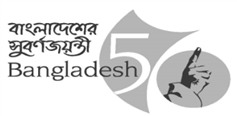 Government of the People’s Republic of BangladeshLocal Government Engineering DepartmentOffice of the Executive EngineerJashorewww.lged.gov.bd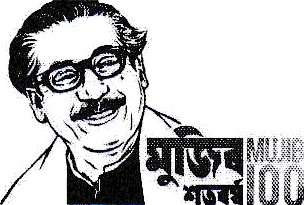 Sl.No.Package No, Tender ID No & Name of SchemeTender MethodTender Document Selling last Date & TimeTender/Proposal Closing/Opening Date & Time01LGED/JSR/VRRP/Re-hab/22-23/W-98 (TID- 826450)Rehabilitation of Kodalia Bottola-Fhulbari Dighirpaar Road from Ch: 1240m-2359m (Road ID: 241474058) under Jashore Sadar Upazila, District: Jashore.[Salvage Cost Tk.=22,55,713/=]LTM24-May-2023 14:0025-May-2023 14:0002IRIDP-3/JSR/DW-90 (TID- 826451)(a) Improvement of Muktarpur Amjantala- Dhuliani UP Road at (ch.1770-3180m) [Road ID-241114045] under Chowgacha Upazila District- Jashore. (b) Construction of 02nos 0.625m x 0.600m dia U-Drain culvert at ch. 2410m & 2737m on the same road (c) Construction of 05nos 0.300mm dia PVC Pipe culvert at ch. 1815m, 2700m, 2749m, 2765m & 3174m on the same road. Salvage Cost Tk.=48,92,950.00LTM24-May-2023 14:0025-May-2023 14:0003IRIDP-3/JSR/DW-91 (TID- 826452)(a) Improvement of Monohorgonj Bazar - Shantir Bazar via Kishmot Mahmudpur Road at (ch.00-1000m) [Road ID-241095241] under Bagherpara Upazila District- Jashore. (b) Construction of 05nos 0.375m x 0.450m dia U-Drain culvert at ch. 345m, 499m, 692m, 733m & 947m on the same road.LTM24-May-2023 14:0025-May-2023 14:0004IRIDP-3/JSR/DW-92 (TID- 826453)(a) Improvement of H/O Majid Lakmipur-Rustompur Road at (ch.00-740m) [Road ID-241095092] under Bagherpara Upazila District- Jashore. (b) Construction of 05nos 0.375m x 0.450m dia U-Drain culvert at ch. 56m, 248m, 298m, 515m & 725m on the same road.LTM24-May-2023 14:0025-May-2023 14:0005IRIDP-3/JSR/DW-94 (TID- 826455)(a) Improvement of Mangolkot bazar-Biddynandakati H/school Road at (ch.2550-3050m) [Road ID-241384005] under Keshabpur Upazila District- Jashore. (b) Construction of 02nos 0.625m x 0.600m dia U-Drain culvert at ch. 2575m & 2790m on the same road. Salvage Cost Tk.=1,71,248.00LTM24-May-2023 14:0025-May-2023 14:0006IRIDP-3/JSR/SDW-95 (TID- 826456)(a) Improvement of Sanar more- Dhormopur GPS via Mohobbot Member house Road at (ch.00-1450m) [Road ID-241385600] under Keshabpur Upazila District- Jashore. (b) Construction of 04nos 0.625m x 0.600m dia U-Drain culvert at ch. 146m, 487m, 987m & 1197m on the same road. (c) Construction of 06nos 0.375m x 0.450m dia U-Drain culvert at ch. 00m, 260m, 412m, 610m, 701m & 1320m on the same road.Salvage Cost Tk.=11,87,478.00LTM24-May-2023 14:0025-May-2023 14:0007JRRIDP/22/JSR/W-179 (TID- 826460)Rehabilitation of single vent 1.60mx1.60m RCC Box Culvert on Shyamkur UP-Gopalpur Bazar Road at Ch.5833m Road ID-241613005 under Monirampur Upazila, District-Jashore. [Salvage Cost Tk=11,424/=]LTM24-May-2023 14:0025-May-2023 14:00(Md. Shariful Islam)Executive EngineerLGED, JashorePhone No.: 024777-61422E-mail: xen.jashore@lged.gov.bd